RetourformulierGeachte Klant,Bijgaand ontvangt u het aanmeldingsformulier voor het retour zenden van trekhaken en/of kabelsets.Voor het crediteren van de retouren gelden de volgende voorwaarden:Algemeen:De goederen worden eerst aangemeld via het bijgaande aanmeldingsformulier. Na aanmelding, ontvangt u van ons een bevestiging dat uw retouraanmelding in behandeling is genomen. Voor een snelle afwikkeling verzoeken wij u om het retour formulier bij de artikelen te voegen.De goederen worden binnen 1 week bij u afgehaald of er zal een afspraak worden gemaakt voor een evaluatie. Na beoordeling door Brink Towing Systems B.V. vindt de definitieve creditering plaats.Een voorraad evaluatie (screening) zal altijd samen met een accountmanager van Brink worden uitgevoerd. Retour gezonden artikelen als gevolg van een voorraad evaluatie zullen altijd moeten worden omgewisseld met het gelijke aantal courante artikelen tenzij anders afgesproken met de accountmanager.Artikelen die meer dan 2 jaar geleden zijn gekocht of niet meer in de catalogus zijn opgenomen, worden niet retour genomen.De artikel dienen ongebruikt, schoon, compleet en onbeschadigd te zijn. Brink neemt alleen producten  retour als deze in de originele verpakking zitten.Losse kogels en/of onderdelen worden niet retour genomen tenzij anders overeengekomen met de accountmanagerVergoeding:Reden van retour	CrediteringAantoonbare foutieve levering door Brink Towing Systems B.V.	100%Overige retouren, compleet en onbeschadigd				            85%(Bij kabelsets mag het zegel op de doos niet verbroken zijn.)Incomplete, gebruikte en/of beschadigde producten	6 EuroWij verzoeken u bijgaand formulier, volledig ingevuld, te retourneren aan het Brink; Customer Service Center, sales.nl@brink.eu Zonder retourformulier kan uw aanvraag niet in behandeling genomen worden.Met vriendelijke groeten,Brink Towing Systems B.V.Retour FormulierGegevens:Firmanaam	:________________________	Kontaktpersoon:_____________________Adres		:________________________________________________________________Postcode		:________________________	Plaats :___________________________ Tel. nr.		:________________________	Emailadres: ________________________Afhaaladres*	: _______________________________________________________________Adres		:________________________________________________________________Postcode		:________________________	Plaats : ___________________________Datum		:________________________________________________________________Opmerkingen	:________________________________________________________________Na aanmelding, ontvangt u van ons een bevestiging dat uw retouraanmelding in behandeling is genomen.Voor een snelle afwikkeling verzoeken wij u om het retour formulier bij de artikelen te voegen.De goederen worden binnen 1 week bij u afgehaald of er zal een afspraak worden gemaakt voor een evaluatie. Na beoordeling door Brink Towing Systems B.V. vindt de definitieve creditering plaats.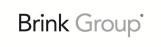 Brink Towing Systems B.V.PO Box 24, 7950 AA  Staphorst, The NetherlandsIndustrieweg 5, 7951 CX  Staphorstphone 	+31 522 469 222sales.nl@brink.eu Brink Towing Systems B.V.PO Box 24, 7950 AA  Staphorst, The NetherlandsIndustrieweg 5, 7951 CX  Staphorstphone 	+31 522 469 222sales.nl@brink.euArtikel nummerAantalReden van retour